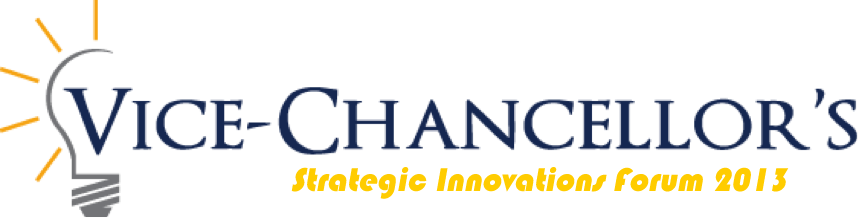 Innovative Showcase: Wellington CampusFuelling the Engine Of InnovationFriday 15th November10.00 am-12.00 pm, 10A02 TheatretteIntroductionThe Vice-Chancellor’s Innovation Forum is designed to showcase a range of innovations across Massey University. Innovation is one of Massey’s defining values and our future depends on continuing to foster an enabling culture of innovation. The Forum will share stories of innovation across Colleges and showcase many of the initiatives supported by the Strategic Innovation Fund (SIF). It will also provide an opportunity to find out more information about how to apply for a SIF grant. During the Forum we will reflect on questions like: What is the character of innovation? How do you enable a culture of innovation? What new innovations should we be exploring? The intention is to provide a valuable forum on all three campuses to celebrate, inspire fresh ideas and help fuel the engine of innovation. ProgrammeClick here for more information1000 – 10.05WELCOMEFacilitator: AVC  Brigid Heywood1005 – 1015THE STRATEGIC INNOVATION FUNDHow to Prepare a Successful ApplicationAVC Brigid Heywood1015 – 1035SPOTLIGHT INNOVATION 1Max Schleser – The Mobile Innovation Network Aotearoa (MINA)AVC Brigid Heywood1035 – 1055SPOTLIGHT INNOVATION 2Lee Stoner- Global CitizenshipAVC Brigid Heywood1055 – 1115SPOTLIGHT INNOVATION 3Sarah-Jane Paine  & Leigh Signal– Sleep WakeAVC Brigid Heywood1115 – 1135SPOTLIGHT INNOVATION 4Open2Study AVC Brigid Heywood1135 -1155PANEL DISCUSSIONWhat new innovations should we be exploring?AVC Brigid Heywood1155 -1200 CONCLUDING COMMENTSShared Lunch AVC Brigid Heywood